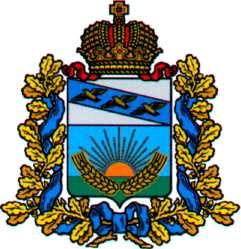 ПРЕДСТАВИТЕЛЬНОЕ СОБРАНИЕСОЛНЦЕВСКОГО РАЙОНА КУРСКОЙ ОБЛАСТИР Е Ш Е Н И Еот  30.09.2020 г. №142/4                                                                                                                                                                            Курская  область, 306120, пос. Солнцево"Об утверждении Регламента работы Представительного Собрания Солнцевского  района Курской области четвёртого созыва"
           В соответствии с Федеральным законом от 06.10.2003 N 131-ФЗ "Об общих принципах организации местного самоуправления в Российской Федерации",  Уставом муниципального района "Солнцевский район" и в целях организации деятельности Представительного Собрания Солнцевского района Курской области, Представительное Собрание Солнцевского района Курской области РЕШИЛО:1.Утвердить прилагаемый Регламент работы Представительного Собрания Солнцевского района Курской области четвёртого  созыва.2. Признать утатившим силу:- решение  Представительного Собрания Солнцевского района Курской области от 22.1.2005 N 7 "О принятии  Регламента Представительного Собрания Солнцевского района Курской области»; - решение Представительного Собрания Солнцевского района Курской области от 30.12.2008 N 68 «О внесении дополнений в решение Представительного Собрания Солнцевского района Курской области «О принятии Регламента Представительного Собрания Солнцевского района Курской области» № 7 от 22.12.2005г.;-  решение Представительного Собрания Солнцевского района Курской области от 30.01.2014 N 26/3 «О внесении дополнений в решение Представительного Собрания Солнцевского района Курской области «О принятии Регламента Представительного Собрания Солнцевского района Курской области» № 7 от 22.12.2005г..3. Настоящее решение вступает в силу со дня его подписания.Председатель Представительного Собрания Солнцевского района Курской области                                           А.П.МарухачИ.о. Главы Солнцевского районаКурской области                                                                                 В.В.БасковУтверждено 
решением 
Представительного Собрания 
Солнцевского района Курской области 
от 30.09.2020г. № 142/4  Раздел IОБЩИЕ ПОЛОЖЕНИЯСтатья 1. Представительное Собрание Солнцевского района Курской области является представительным органом местного самоуправления в муниципальном районе "Солнцевский район".Представительное Собрание Солнцевского района Курской области (далее - Представительное Собрание) самостоятельно решает вопросы, относящиеся к его ведению в соответствии с Конституцией Российской Федерации, федеральными законами, законами Курской области и Уставом муниципального района "Солнцевский район".Представительное Собрание работает на непостоянной основе.Представительное Собрание является юридическим лицом. Юридический и почтовый адрес: 306120, Курская область, Солнцевский район, пос. Солнцево, ул. Ленина, 44.Статья 2. Деятельность Представительного Собрания основывается на принципах коллективного, свободного обсуждения и решения вопросов. Заседания Представительного Собрания являются открытыми, за исключением случаев, установленных действующим законодательством и настоящим Регламентом, когда Представительное Собрание вправе проводить закрытые заседания.Статья 3. Настоящий Регламент определяет порядок подготовки, созыва и проведения заседаний Представительного Собрания, формирования повестки дня заседаний, голосования и принятия решений и другие вопросы организации работы Представительного Собрания.Статья 4. Представительное Собрание состоит из 15 депутатов, избираемых на основе всеобщего равного и прямого избирательного права при тайном голосовании сроком на 5 лет. Представительное Собрание считается правомочным в случае избрания не менее двух третей депутатов от установленной численности депутатов.Статья 5. Представительное Собрание нового созыва собирается на первое заседание в срок, не превышающий 30 дней со дня его избрания в правомочном составе. Первое заседание Представительного Собрания нового созыва открывает  председатель территориальной избирательной комиссии Солнцевского района Курской области.На первом заседании Представительного Собрания нового созыва избирается Председатель Представительного Собрания.Статья 6. Представительное Собрание осуществляет свою деятельность в форме очередных и внеочередных заседаний, в период которых оно решает все вопросы, отнесенные к его ведению. Деятельность Представительного Собрания состоит из заседаний Представительного Собрания, а также проводимых в период между ними заседаний комиссий Представительного Собрания.Статья 7. Представительное Собрание правомочно рассматривать и решать на заседаниях любые вопросы, отнесенные к его ведению федеральными и областными законами. Правовые акты Представительного Собрания, принятые в пределах его компетенции, обязательны для исполнения всеми предприятиями, учреждениями и организациями независимо от их форм собственности, органами местного самоуправления и гражданами на территории Солнцевского района.1. В исключительной компетенции Представительного Собрания Солнцевского района Курской области находятся:- принятие Устава Солнцевского района, внесение в него изменений и (или) дополнений;- утверждение местного бюджета Солнцевского района на очередной финансовый год и утверждение отчета о его исполнении;- установление, изменение и отмена местных налогов и сборов в соответствии с законодательством Российской Федерации о налогах и сборах;- утверждение стратегии социально-экономического развития Солнцевского района;- определение порядка управления и распоряжения имуществом, находящимся в муниципальной собственности Солнцевского района;- определение порядка принятия решений о создании, реорганизации и ликвидации муниципальных предприятий, а также об установлении тарифов на услуги муниципальных предприятий и учреждений, выполнение работ, за исключением случаев, предусмотренных федеральными законами;- определение порядка материально-технического и организационного обеспечения деятельности органов местного самоуправления Солнцевского района;- определение порядка участия Солнцевского района в организациях межмуниципального сотрудничества;- контроль за исполнением органами местного самоуправления Солнцевского района и должностными лицами местного самоуправления Солнцевского района полномочий по решению вопросов местного значения;- принятие решения об удалении Главы Солнцевского района Курской области  в отставку;- утверждение правил благоустройства территории Солнцевского района.2. К компетенции Представительного Собрания Солнцевского района Курской области относятся:- принятие решения о назначении местного референдума;	- назначение в соответствии с настоящим Уставом публичных слушаний и опросов граждан, а также определение порядка проведения таких опросов;	- назначение и определение порядка проведения конференций граждан;	- принятие предусмотренных настоящим Уставом решений, связанных с изменением границ Солнцевского района, а также с преобразованием Солнцевского района;- утверждение структуры Администрации Солнцевского района Курской области по представлению Главы Солнцевского района Курской области; 	- осуществление права законодательной инициативы в Курской областной Думе;- определение порядка и условий приватизации муниципального имущества в соответствии с федеральным законодательством;- определение своим решением в соответствии с федеральным законом и законом Курской области размеров и условий оплаты труда выборных должностных лиц местного самоуправления, осуществляющих свои полномочия на постоянной основе,  работников муниципальных предприятий и учреждений, муниципальных служащих, размер должностных окладов муниципальных служащих, а также размер ежемесячных и иных дополнительных выплат муниципальным служащим и порядок их осуществления, сметы расходов Представительного Собрания Солнцевского района Курской области, установление муниципальных минимальных социальных стандартов и других нормативов расходов местного бюджета на решение вопросов местного значения;- избрание Главы Солнцевского района Курской области из числа кандидатов, представленных конкурсной комиссией по результатам конкурса;- установление порядка проведения конкурса по отбору кандидатур на должность Главы Солнцевского района Курской области;- осуществление иных полномочий, отнесенных к ведению Представительного Собрания Солнцевского района Курской области федеральным законодательством, законодательством Курской области, настоящим Уставом.	3. Представительное Собрание Солнцевского района Курской области  заслушивает ежегодные отчеты Главы Солнцевского района Курской области о результатах его деятельности, деятельности Администрации Солнцевского района Курской области и иных подведомственных Главе Солнцевского района Курской области органов местного самоуправления Солнцевского района, в том числе о решении вопросов, поставленных Представительным Собранием Солнцевского района Курской области.Статья 8. Регламент Представительного Собрания (далее - Регламент) принимается на первом заседании Представительного Собрания после очередных выборов депутатов Представительного Собрания и считается принятым, если за него проголосовало более половины от числа избранных депутатов.Регламент утверждается решением Представительного Собрания, которое вступает в силу со дня его подписания Председателем Представительного Собрания нового созыва.Изменения и дополнения Регламента принимаются в том же порядке.Статья 9. Гарантии беспрепятственного и эффективного осуществления прав и обязанностей депутата Представительного Собрания устанавливаются федеральным законодательством и законодательством Курской области, Уставом муниципального района "Солнцевский район" и настоящим Регламентом.Статья 10. Депутаты Представительного Собрания Солнцевского района Курской области, иные лица, замещающие муниципальные должности в  Представительном Собрании Солнцевского района Курской области, должны соблюдать ограничения, запреты, исполнять обязанности, которые установлены Федеральным законом от 25 декабря 2008 года № 273-ФЗ «О противодействии коррупции» и другими федеральными законами. Полномочия депутатов Представительного Собрания Солнцевского  района Курской области, иных лиц, замещающих муниципальные должности в Представительном Собрании Солнцевского района Курской области прекращаются досрочно в случае несоблюдения ограничений, запретов, неисполнения обязанностей, установленных Федеральным законом от 25 декабря 2008 года № 273-ФЗ «О противодействии коррупции», Федеральным законом от 3 декабря 2012 года № 230-ФЗ «О контроле за соответствием расходов лиц, замещающих государственные должности, и иных лиц их доходам», Федеральным законом от 7 мая 2013 года № 79-ФЗ «О запрете отдельным категориям лиц открывать и иметь счета (вклады), хранить наличные денежные средства и ценности в иностранных банках, расположенных за пределами территории Российской Федерации, владеть и (или) пользоваться иностранными финансовыми инструментами.Лица, замещающие государственные должности Российской Федерации, государственные должности субъектов Российской Федерации, муниципальные должности, обязаны сообщать в порядке, установленном нормативными правовыми актами Российской Федерации, о возникновении личной заинтересованности при исполнении должностных обязанностей, которая приводит или может привести к конфликту интересов, а также принимать меры по предотвращению или урегулированию такого конфликта.Раздел IIОРГАНЫ ПРЕДСТАВИТЕЛЬНОГО СОБРАНИЯГлава 1. ПРЕДСЕДАТЕЛЬ ПРЕДСТАВИТЕЛЬНОГО СОБРАНИЯ                                                                                                                         Статья 11. Организацию деятельности Предствительного Собрания осуществляет Председатель Представительного Собрания на непостоянной основе, избираемый Представительным Собранием Солнцевского района Курской области из своего состава большинством голосов путем открытого голосования.Председатель Представительного Собрания избирается из числа депутатов на первом заседании Представительного Собрания на срок полномочий Представительного Собрания.Статья 12. Полномочия Председателя Представительного Собрания начинаются со дня его избрания и прекращаются со дня начала работы Представительного Собрания нового созыва.Статья 13. Председатель Представительного Собрания от имени Представительного Собрания приобретает и осуществляет права и обязанности в соответствии с Положением о Представительном Собрании и действующим законодательством, в том числе:- является официальным представителем Представительного Собрания в отношениях с жителями Солнцеского района, органами территориального общественного самоуправления, предприятиями, учреждениями и организациями, органами и представителями государственной власти;- осуществляет руководство подготовкой заседаний Представительного Собрания Солнцевского района Курской области и вопросов, вносимых на рассмотрение Представительного Собрания Солнцевского района Курской области;- ведет заседания Представительного Собрания и контролирует выполнение Регламента Представительного Собрания;- осуществляет общее руководство работой Аппарата Представительного Собрания Солнцевского района Курской области;- оказывает содействие депутатам Представительного Собрания Солнцевского района Курской области в осуществлении ими своих полномочий, организует обеспечение их необходимой информацией;-принимает меры по обеспечению гласности и учету общественного мнения в работе Представительного Собрания Солнцевского района Курской области;-подписывает протоколы заседаний и другие документы Представительного Собрания Солнцевского района Курской области;- организует приём граждан, рассмотрение их обращений, заявлений и жалоб;- в соответствии с законадательством о труде пользуется правом найма и увольнения работников Аппарата Представительного Собрания Солнцевского района Курской области, налагает дисциплинарные взыскания на работников Представительного Собрания Солнцевского района Курской области, решает вопросы об их поощрении;- координирует деятельность постоянных комиссий Представительного Собрания Солнцевского района Курской области;  - направляет для подписания и обнародования Главе района нормативные правовые акты, принятые Представительным Собранием;- осуществляет иные полномочия в соответствии с федеральным законодательством, законодательством Курской области, регламентом Представительного Собрания Солнцевского района Курской области;- издаёт постановления и распоряжения по вопросам организации деятельности Представительного Собрания Солнцевского района Курской области, подписывает решения Представительного Собрания Солнцевского района Курской области.В случае временного отсутствия Председателя Представительного Собрания Солнцевского района Курской области его полномочия исполняет депутат, избираемый Представительным Собранием Солнцевского района Курской области из своего состава.Глава 3. ПОСТОЯННЫЕ КОМИССИИ ПРЕДСТАВИТЕЛЬНОГО СОБРАНИЯСтатья 14. Представительное Собрание формирует из числа депутатов постоянные комиссии на срок полномочий Представительного Собрания для предварительного рассмотрения и подготовки вопросов, относящихся к ведению Представительного Собрания, для содействия выполнению принимаемых Представительным Собранием решений и осуществлению контрольных функций, а также для разработки проектов решений Представительного Собрания.Постоянные комиссии действуют на основе федерального и областного законодательства, Устава муниципального района "Солнцевский район", настоящего Регламента и положения о комиссиях, принятых Представительным Собранием.Статья 15.Структура, функции, полномочия, организация работы и другие вопросы деятельности постоянных комиссий Представительного Собрания определяются Положением о постоянных комиссиях, принимаемым Представительным Собранием и осуществляются в соответствии с настоящим Регламентом.О формировании постоянной комиссии Представительного Собрания и ее состава принимается соответствующее решение.Персональный состав постоянных комиссий формируется на основании поступивших заявлений депутатов.Статья 16. Постоянные комиссии Представительного Собрания по вопросам, относящимся к их ведению:- разрабатывают предложения для рассмотрения их Представительным Собранием;- готовят проекты решений Представительного Собрания по вопросам, относящимся к их ведению;- рассматривают материалы и проекты решений по вопросам, вносимым на рассмотрение Представительного Собрания;- готовят заключения по вопросам, внесенным на рассмотрение Представительного Собрания;- по вопросам, внесенным ими в Представительное Собрание, либо по вопросам, переданным комиссиям на предварительное или дополнительное рассмотрение, выделяют своих докладчиков и содокладчиков;- контролируют выполнение решений Представительного Собрания Администрацией района, предприятиями, учреждениями и организациями, расположенными на территории района;- проводят предварительное обсуждение кандидатур на должности избираемые, назначаемые или согласовываемые с Представительным Собранием.Статья 17. Постоянные комиссии Представительного Собрания по вопросам, относящимся к их ведению, вправе:- дать заключение по проекту решения Представительного Собрания;- предложить на рассмотрение Представительного Собрания кандидатуру на должность назначаемую, согласовываемую или избираемую Представительным Собранием;- требовать от любых органов местного самоуправления, предприятий, учреждений и организаций, расположенных на территории района, их должностных лиц предоставления информации;- заслушивать на своих заседаниях отчеты, доклады и сообщения должностных лиц Администрации района, предприятий, учреждений и организаций, расположенных на территории района;- вносить на рассмотрение Представительного Собрания предложения о досрочном освобождении от занимаемой должности лиц, назначаемых или избираемых Представительным Собранием, о выражении недоверия должностным лицам, кандидатуры которых согласовывались с Представительным Собранием;- вносить в Представительное Собрание предложения о выявлении по решению Представительного Собрания мнения избирателей по наиболее важным вопросам, рассматриваемым Представительным Собранием;- вносить предложения о созыве внеочередного заседания Представительного Собрания в порядке, предусмотренном Регламентом Представительного Собрания Солнцевского района.	В целях организации деятельности Представительного Собрания района образуются следующие постоянные комисси:- мандатная комиссия;- комиссия по законодательству и правовому регулированию;- комиссия по вопросам экономической политики;- комиссия по вопросам социальной политики.Статья 18. Председатели постоянных комиссий избираются на заседании Представительного Собрания большинством голосов от общего числа депутатов Представительного Собрания, о чем принимается соответствующее решение. Кандидатуры на должность председателей комиссий выдвигаются Председателем Представительного Собрания, депутатами, постоянными комиссиями, а также вносятся путем самовыдвижения.Статья 19. Формирование постоянных комиссий производится на основе пожеланий депутатов. Депутат не может состоять более чем в двух постоянных комиссиях, но обязан быть членом и принимать участие в работе одной из комиссий.Депутаты вправе участвовать с правом совещательного голоса в работе комиссий, членами которых они не являются.Председатель Представительного Собрания не может быть членом постоянных комиссий Представительного Собрания.Статья 20. На заседании постоянной комиссии открытым голосованием большинством голосов членов комиссии могут быть избраны из числа депутатов заместитель председателя и секретарь постоянной комиссии.Статья 21. Член постоянной комиссии может быть выведен из ее состава решением Представительного Собрания в случае утраты им полномочий депутата Представительного Собрания либо на основании личного заявления, а также по представлению постоянной комиссии в связи с невозможностью выполнять обязанности члена постоянной комиссии или в связи с иными личными обстоятельствами.Депутаты, систематически не участвовавшие в работе постоянной комиссии, могут быть выведены из ее состава решением Представительного Собрания по представлению постоянной комиссии.Статья 22. Заседания постоянных комиссий правомочны, если на них присутствует более половины состава комиссии.В случае невозможности прибыть на заседание член комиссии сообщает об этом председателю постоянной комиссии.Статья 23. Постоянные комиссии осуществляют свои полномочия путем принятия решений, рекомендаций и заключений.Решения, рекомендации и заключения постоянной комиссии принимаются открытым голосованием большинством голосов присутствующих на заседании членов комиссии.Статья 24. При рассмотрении вопросов, относящихся к ведению нескольких постоянных комиссий, по инициативе комиссий, а также по поручению Представительного Собрания проводятся совместные заседания постоянных комиссий. При проведении совместных заседаний нескольких постоянных комиссий решения принимаются большинством голосов общего состава присутствующих на совместном заседании членов комиссий.Статья 25. Председатель постоянной комиссии:- руководит работой комиссии;- председательствует на заседаниях комиссии;- созывает заседания комиссии;- организует подготовку необходимых материалов к заседанию постоянной комиссии;- вызывает членов комиссии для работы в подготовительных комиссиях, а также для выполнения других поручений комиссии;- приглашает для участия в заседаниях комиссии представителей органов государственной власти и местного самоуправления, общественных организаций, специалистов;- представляет комиссию в отношениях с администрацией района, с органами государственной власти и местного самоуправления, предприятиями, учреждениями и организациями;- организует работу по исполнению решений комиссии;- информирует членов комиссий о выполнении решений комиссии и рассмотрении ее рекомендаций и заключений;- организует ведение делопроизводства постоянной комиссии.Совместные заседания постоянных комиссий ведут председатели этих комиссий по согласованию между собой.В случае отсутствия председателя постоянной комиссии его обязанности исполняет заместитель председателя или один из членов комиссии.Статья 26. Заместитель председателя постоянной комиссии:- выполняет отдельные функции председателя по его поручению;- исполняет обязанности председателя комиссии в случае его отсутствия.Статья 27. Секретарь постоянной комиссии:- ведет протоколы заседания и делопроизводство постоянной комиссии;- организует с привлечением Аппарата Представительного Собрания работу по подготовке материалов на заседание постоянной комиссии;- сообщает членам постоянной комиссии, Председателю Представительного Собрания о дате, времени и повестке дня заседания постоянной комиссии.Статья 28. Член постоянной комиссии:- принимает участие в деятельности комиссии, выполнении решений и поручений комиссии;- пользуется решающим голосом по всем вопросам, рассматриваемым комиссией;- имеет право предлагать вопросы для рассмотрения постоянной комиссией и участвовать в их подготовке и обсуждении;- по поручению комиссии и по своей инициативе вправе изучать на месте вопросы, относящиеся к ведению комиссии, обобщать предложения органов государственной власти и местного самоуправления, общественных организаций, а также граждан сообщать свои выводы и предложения в комиссию.Член постоянной комиссии, предложения которого не получили поддержки комиссии, может внести их в письменной форме на заседание Представительного Собрания, а также выступить при обсуждении данного вопроса на заседании Представительного Собрания.Члену постоянной комиссии по вопросам, вынесенным на обсуждение комиссии, предоставляются необходимые документы и другие материалы.Статья 29. Постоянные комиссии Представительного Собрания работают в соответствии с планами, утвержденными на их заседаниях.Статья 30. Заседания постоянных комиссий созываются по мере необходимости и могут проводиться как во время заседания Представительного Собрания, так и в период между ними.Созыв членов постоянных комиссий между заседаниями Представительного Собрания осуществляется по предложению председателя комиссии (половины членов комиссии) телефонограммой за подписью Председателя Представительного Собрания на имя руководителя предприятия (организации), в которой работают депутаты Представительного Собрания.Заседания постоянных комиссий являются открытыми. По решению комиссии, а также в случаях, предусмотренных действующим законодательством, заседание может быть закрытым.Постоянные комиссии могут проводить выездные заседания. В заседаниях постоянных комиссий могут принимать участие с правом совещательного голоса депутаты, не входящие в состав данной комиссии.Статья 31. Постоянная комиссия по собственной инициативе или по решению Представительного Собрания может проводить публичные слушания по вопросам, отнесенным к ее ведению и представляющим общественный интерес. Для участия в публичных слушаниях приглашаются представители органов государственной власти и местного самоуправления, общественных организаций, представители средств массовой информации.Статья 32. Постоянные комиссии Представительного Собрания информируют население о своей деятельности через средства массовой информации или через официальный сайт муниципального района                            «Солнцевский район» в информационно-телекоммуникационной сети                     «Интернет». На заседания постоянных комиссий могут приглашаться представители средств массовой информации.Статья 33. Постоянные комиссии для подготовки рассматриваемых ими вопросов могут создавать рабочие группы, в состав которых, кроме депутатов Представительного Собрания, по согласованию могут входить представители органов государственной власти и местного самоуправления, общественных организаций.Статья 34. Все необходимые материалы по вопросу, вносимому на заседание комиссии, должны быть представлены председателю комиссии не позднее чем за три дня до заседания комиссии.Проекты решений постоянных комиссий должны отвечать следующим требованиям:- быть краткими, конкретными, ясными и четкими по содержанию;- содержать анализ и объективную оценку положения дел, указывать имеющиеся недостатки;- учитывать решения, ранее принятые по данному вопросу Представительным Собранием, постоянной комиссией;- содержать конкретные предложения, рекомендации, сроки исполнения и исполнителей.К проекту решения прилагается список лиц, приглашенных для обсуждения данного вопроса, согласованный с председателем комиссии.Статья 35. В течение трех дней после заседания постоянной комиссии оформляется протокол заседания и принятые решения, рекомендации и заключения постоянной комиссии. В протоколе заседания постоянной комиссии указываются:- наименование постоянной комиссии, порядковый номер заседания, дата и место проведения;- число присутствующих членов комиссии и список приглашенных;- повестка дня, фамилия и должность докладчика и содокладчика по каждому вопросу;- вопросы, заданные докладчикам и содокладчикам, и краткие ответы на них;- содержать конкретные предложения, рекомендации, сроки исполнения и фамилии исполнителей;- решения, рекомендации и заключения, принятые на заседании постоянной комиссии, и результаты голосования по ним.К протоколу заседания комиссии прилагаются тексты принятых решений, рекомендаций и заключений, докладов и содокладов, данные регистрации членов комиссии. Протокол заседания подписывается председателем комиссии.Статья 36. Решения, рекомендации и заключения постоянной комиссии подписываются председателем постоянной комиссии. Решения и рекомендации, принятые постоянными комиссиями совместно, и совместно подготовленные ими заключения подписываются председателями соответствующих комиссий.Решения и протоколы заседаний постоянной комиссии хранятся в делах комиссии, и один экземпляр направляется в Аппарат Представительного Собрания.Статья 37. Решения, рекомендации и заключения постоянной комиссии в семидневный срок направляются соответствующим органам государственной власти и местного самоуправления, предприятиям, учреждениям, организациям и сообщаются администрации Солнцевского района.Решения, рекомендации и заключения постоянных комиссий подлежат обязательному рассмотрению соответствующими органами местного самоуправления, предприятиями, учреждениями и организациями.О результатах рассмотрения или о принятых мерах должно быть сообщено постоянным комиссиям не более чем в месячный срок либо в иной срок, установленный комиссиями.Статья 38. Постоянные комиссии ведут протоколы заседаний и делопроизводство комиссии, следят за своевременным направлением исполнителям решений, рекомендаций, заключений комиссии, поступлением от них ответов.Статья 39. Координацию деятельности постоянных комиссий осуществляет Председатель Представительного Собрания.
Глава 3. АППАРАТ ПРЕДСТАВИТЕЛЬНОГО СОБРАНИЯСтатья 40. Организационное, правовое, информационное, материально-техническое и иное обеспечение деятельности Представительного Собрания осуществляет Аппарат Представительного Собрания.Работники Аппарата Представительного Собрания в соответствии с действующим законодательством являются муниципальными служащими.Председатель Представительного Собрания самостоятельно утверждает штатное расписание Аппарата Представительного Собрания.Расходы на содержание Аппарата Представительного Собрания утверждаются Представительным Собранием при рассмотрении сметы расходов на содержание Представительного Собрания, предусмотренных в бюджете Солнцевского района на текущий год.Председатель Представительного Собрания назначает на должность и освобождает от должности работников Аппарата Представительного Собрания, поощряет работников Аппарата и налагает на них дисциплинарные взыскания в соответствии с действующим законодательством.Глава 4. ДЕПУТАТСКИЕ ОБЪЕДИНЕНИЯСтатья 41. Депутатскими объединениями являются фракции и депутатские группы.Фракции и депутатские группы обладают равными правами, определенными настоящим Регламентом.Депутаты Представительного Собрания, не вошедшие во фракции, вправе образовывать депутатские группы. Регистрации подлежат депутатские группы численностью не менее 5 депутатов Представительного Собрания.Депутаты Представительного Собрания, не вошедшие ни в одно из депутатских объединений при их регистрации, либо выбывшие из депутатского объединения, в дальнейшем могут войти в любое из них при согласии депутатского объединения.Внутренняя деятельность депутатских объединений организуется ими самостоятельно.Депутатские объединения информируют Председателя Представительного Собрания о своих решениях.Статья 42. Регистрацию фракций и депутатских групп осуществляет мандатная комиссия Представительного Собрания.Для регистрации фракции Председателю Представительного Собрания направляются следующие документы:-письменное уведомление руководителя фракции об образовании фракции;-протокол организационного собрания фракции, включающего решение о целях ее образования, о ее официальном названии, списочном составе, а также о руководителе фракции, который выступает от имени фракции и представляет ее на заседаниях Представительного Собрания, в органах государственной власти Курской области, иных государственных органах Курской области и общественных объединениях в соответствии с законодательством;-письменные заявления депутатов о вхождении во фракцию.Депутаты, не вошедшие ни в одну фракцию при ее регистрации либо выбывшие из фракции, в дальнейшем могут войти в любую из них.Зарегистрированные фракции вносятся в реестр фракций, который ведет мандатная комиссия Представительного Собрания. В реестре фракций называются сведения об официальном названии фракции, списочном составе, руководителе фракции.Председатель Представительного Собрания информирует депутатов о создании фракций на ближайшем заседании Представительного Собрания, о чем в протоколе заседания делается соответствующая запись.Контроль за изменениями в списочных составах фракций и прекращением их деятельности осуществляет мандатная комиссия.Фракция может принять решение о самороспуске. Решение о самороспуске оформляется протоколом собрания фракции, подписывается руководителем фракции и направляется Председателю Представительного Собрания и в мандатную комиссию.Фракции, прекратившие свою деятельность, исключаются из реестра фракций решением мандатной комиссии Представительного Собрания.Статья 43. Фракции обладают равными правами, определенными настоящим Регламентом.Фракции вправе:- разрабатывать и вносить в порядке законодательной инициативы в Представительное Собрание проекты нормативно-правовых актов;- предлагать на рассмотрение Представительного Собрания вопросы и участвовать в их обсуждении;- проводить обмен мнениями по вопросам, рассматриваемым Представительным Собранием;- проводить консультации и иные согласительные мероприятия с другими фракциями Представительного Собрания;- вносить предложения по кандидатурам Председателя Представительного Собрания, его заместителя, избираемых Представительным Собранием;- распространять среди депутатов свои программы, предложения, обращения и другие материалы;- выступать на заседании Представительного Собрания по любому обсуждаемому вопросу;- направлять своих представителей во временные органы Представительного Собрания;- осуществлять иные полномочия в соответствии с положением о фракции.Фракция может разрабатывать и принимать положение о фракции, которое является внутренним документом фракции и не должно противоречить законодательству.Руководство фракцией осуществляет ее руководитель, избираемый большинством голосов от общего числа членов фракции.Руководитель фракции:- организует работу фракции;- выступает от имени фракции на заседании Представительного Собрания;- представляет фракцию во взаимоотношениях с органами государственной власти Курской области, иными государственными органами, общественными объединениями в соответствии с законодательством;- подписывает протоколы собраний фракции;- осуществляет иные полномочия в соответствии с положением о фракции.Фракции информируют Председателя Представительного Собрания о своих решениях.Глава 5. РЕВИЗИОННАЯ КОМИССИЯ СОЛНЦЕВСКОГО РАЙОНА КУРСКОЙ ОБЛАСТИСтатья 44. Контрольно-счётный орган Солнцевского рйона Курской области - Ревизионная комиссия Солнцевского района Курской области, является постоянно действующим органом внешнего муниципального финансового контроля и образуется Представительным Собранием  Солнцевского района Курской области.	Статья 45. Ревизионная комиссия Солнцевского района Курской области подотчетна Представительному Собранию Солнцевского района  Курской области, обладает организационной и функциональной независимостью и осуществляет свою деятельность самостоятельно.	Статья 46. Председатель Ревизионной комиссии назначается на должность и освобождается от должности решением Представительного Собрания Солнцевского района Курской области.	Председатель Ревизионной комиссии избирается на заседании Представительного Собрания Солнцевского района Курской области открытым голосованием.	Решение о назначении Председателя Ревизионной комиссии принимается большинством голосов от установленного числа депутатов Представительного Собрания Солнцевского района Курской области.	Статья 47. Предложения о кандидатурах на должность Председателя Ревизионной комиссии вносятся в Представительное Собрание Сонцевского района Курской области:1) Главой Солнцевского района;2)Председателем Представительного Собрания Солнцевского района Курской области;3) депутатами Представительного Собрания Солнцевского района Курской области, численностью не менее одной трети от установленного числа.	Предложения о кандидатуре на должность Председателя Ревизионной комисси вносятся в Представительное Собрание Солнцевского района Курской области субъектами, указанными выше пунктами, не позднее чем за два месяца до истечения срока полномочий действующего Председателя Ревизионной комиссии. 	Статья 48. В случае досрочного прекращения полномочий Председателя Ревизионной комиссии, предложения о кандидатуре на должность Предсдателя Ревизионной комисси вносятся в Представительное Собрание Сонцевского района Курской области субъектами, указанными выше пунктами, не позднее одного месяца со дня прекращения полномочий Председателя Ревизионной комиссии.Статья 49.  Полномочия Ревизионной комиссии Солнцевского района Курской области»: 1. К основным полномочиям Ревизионной комиссии Солнцевского района Курской области относятся:1)  контроль за исполнением местного бюджета;2)  экспертиза проектов местного бюджета;3)внешняя проверка годового отчета об исполнении местного бюджета;4) организация и осуществление контроля за законностью, результативностью (эффективностью и экономностью) использования средств местного бюджета, а также средств, получаемых местным бюджетом из иных источников, предусмотренных законодательством Российской Федерации;5) контроль за соблюдением установленного порядка управления и распоряжения имуществом, находящимся в муниципальной собственности, в том числе охраняемыми результатами интеллектуальной деятельности и средствами индивидуализации, принадлежащими муниципальному образованию;6) оценка эффективности предоставления налоговых и иных льгот и преимуществ, бюджетных кредитов за счет средств местного бюджета, а также оценка законности предоставления муниципальных гарантий и поручительств или обеспечения исполнения обязательств другими способами по сделкам, совершаемым юридическими лицами и индивидуальными предпринимателями за счет средств местного бюджета и имущества, находящегося в муниципальной собственности;7) финансово-экономическая экспертиза проектов муниципальных правовых актов (включая обоснованность финансово-экономических обоснований) в части, касающейся расходных обязательств муниципального образования, а также муниципальных программ;8) анализ бюджетного процесса в муниципальном образовании и подготовка предложений, направленных на его совершенствование;9) подготовка информации о ходе исполнения местного бюджета, о результатах проведенных контрольных и экспертно-аналитических мероприятий и представление такой информации в Представительное Собрание Солнцевского района Курской области и Главе Солнцевского района»;10) участие в пределах полномочий в мероприятиях, направленных на противодействие коррупции;11) иные полномочия в сфере внешнего муниципального финансового контроля, установленные федеральными законами, законами Курской области, настоящим уставом и Решениями  Представительного Собрания Солнцевского района Курской области.2. Ревизионная комиссия Солнцевского района Курской области, помимо полномочий, прописанных выше, осуществляет контроль за законностью, результативностью (эффективностью и экономностью) использования средств бюджета Солнцевского района Курской области, поступивших в бюджеты поселений, входящих в состав Солнцевского района Курской области.Раздел IIIОБЩИЙ ПОРЯДОК РАБОТЫ ПРЕДСТАВИТЕЛЬНОГО СОБРАНИЯГлава 6. СОЗЫВ ЗАСЕДАНИЙ ПРЕДСТАВИТЕЛЬНОГО СОБРАНИЯСтатья 50. Основной формой работы Представительного Собрания являются ее очередные и внеочередные заседания.Статья 51. Сообщение депутатам о созыве заседания Представительного Собрания производится в различных формах, в том числе и по телефону. В случае необходимости сообщение о созыве заседания направляется на имя руководителя предприятия, учреждения, организации по месту работы депутата.Соответствующий сотрудник Аппарата Представительного Собрания по поручению Председателя Представительного Собрания производит оповещение депутатов о созыве заседания Представительного Собрания, о чем делается соответствующая отметка в листе оповещения депутатов с указанием даты, времени, способа оповещения, фамилии лица, получившего сообщение.В случае оповещения лично депутата в листе оповещения ставятся подпись депутата, дата и время получения сообщения.В случае отсутствия возможности оповестить депутата по месту работы сообщение может быть передано его близким или родственникам по месту жительства, о чем также делается отметка в листе оповещения.Проекты решений и необходимые материалы к ним (далее по тексту - материалы) предоставляются депутатам в сроки, определенные настоящим Регламентом, о чем делается соответствующая отметка в листе оповещения депутатов с указанием даты, времени, способа передачи материалов, фамилии лица, получившего материалы.Материалы и проекты решений депутаты Представительного Собрания получают самостоятельно под роспись в помещении Представительного Собрания.В случае передачи материалов лично депутату в листе оповещения ставятся подпись депутата, дата и время получения материалов.Статья 52. Очередные заседания созываются Председателем Представительного Собрания не реже одного раза в квартал.Статья 53. О времени и месте проведения очередного заседания Представительного Собрания, вопросах, вносимых на ее рассмотрение, депутатам сообщается не позднее чем за семь дней до заседания.Статья 54. При внесении вопросов на очередное заседание Представительного Собрания все материалы и проекты решений должны быть не позднее чем за пятнадцать дней до начала заседания Представительного Собрания представлены в соответствующие постоянные комиссии для предварительной проработки.Проекты планов и программ экономического и социального развития района, изменения и дополнения к ним, проекты бюджета и отчеты о его выполнении вносятся в Представительное Собрание Главой Администрации района не позднее чем за 30 дней до рассмотрения их на заседании.Проекты решений Представительного Собрания по вопросам повестки дня должны, если иное не предусмотрено специальными решениями Представительного Собрания:1) содержать указание на автора проекта;2) учитывать имеющиеся решения по данному вопросу (включать пункты о признании утратившими силу ранее принятых решений, их отдельных пунктов, о внесении в них изменений и дополнений);3) определять в случае необходимости источник финансирования лиц, ответственных за их исполнение, срок вступления решений в силу.4) иметь заключение Главы района или соответствующих структур Администрации района на проекты решений, касающихся:- утверждения районного бюджета и отчетов о его исполнении;- необходимости внесения изменений в районный бюджет;- утверждения программ и планов социально-экономического развития района;- установления налогов, сборов, пошлин, тарифов, ставок, платежей, отнесенных действующим законодательством к компетенции Представительного Собрания;- представления налоговых льгот;- установления порядка предоставления и изъятия земельных участков под объекты федерального, областного или муниципального значения;- принятия Устава района и внесения в него изменений;- назначения районного референдума;5) иметь в качестве приложений замечания постоянных комиссий, Аппарата Представительного Собрания.6) при внесении проекта решения в Представительное Собрание инициатором ( разработчиком) представляются:- текст проекта в бумажном виде и на электронном носителе;- пояснительная записка, раскрывающая необходимость принятия решения;- финансово-экономическое заключение;- юридическое заключение;- заключение по результатам антикоррупционной экспертизы.Проекты, подготовленные с нарушением установленного порядка и сроков, могут включаться дополнительными вопросами повестки дня заседания Представительного Собрания путем голосования и утверждения большинством голосов присутствующих депутатов с последующим рассмотрением на заседании Представительного Собрания.Статья 55. Внеочередное заседание созывается Председателем Представительного Собрания по его инициативе, по требованию не менее одной трети депутатов, избранных в Представительное Собрание, с указанием вопросов, вносимых на рассмотрение заседания, а также в случае возвращения Главой района решения, принятого Представительным Собранием Солнцевского района.Статья 56. Требование депутатов, постоянных комиссий о созыве внеочередного заседания передается в письменном виде Председателю Представительного Собрания.Статья 57. Председатель Представительного Собрания оповещает депутатов о созыве внеочередного заседания не позднее чем за три дня до заседания, а в экстренных случаях - немедленно.Материалы внеочередного заседания могут предоставляться депутатам непосредственно перед заседанием.Статья 58. Депутаты в случае невозможности прибыть на заседание Представительного Собрания обязаны сообщить о причинах неявки Председателю Представительного Собрания не позднее чем за двадцать четыре часа до начала работы заседания.Статья 59. В работе заседания Представительного Собрания могут принимать участие депутаты Федерального Собрания Российской Федерации и Курской областной Думы. Для участия в заседании Представительного Собрания Солнцевского района при решении вопросов, входящих в ее компетенцию и затрагивающих вопросы деятельности общественных организаций, предприятий, учреждений и организаций, расположенных на территории района, могут приглашаться соответствующие должностные лица, руководители или их уполномоченные представители.Глава 7. ПОРЯДОК ПОДГОТОВКИ ВОПРОСОВ, ВНОСИМЫХ НА РАССМОТРЕНИЕ ЗАСЕДАНИЯ                               ПРЕДСТАВИТЕЛЬНОГО СОБРАНИЯСтатья 60. Председатель Представительного Собрания руководит подготовкой заседаний Представительного Собрания и вопросов, вносимых на рассмотрение Представительного Собрания. Председатель Представительного Собрания участвует в заседаниях Представительного Собрания с правом решающего голоса.Отдельные вопросы могут быть внесены и рассмотрены на заседании Представительного Собрания в ином порядке, чем установлено в настоящем Регламенте, о чем депутатами принимается отдельное решение.Статья 61. Повестка дня заседания Представительного Собрания формируется на основе поступивших предложений Главы района, Председателя Представительного Собрания, депутатов Представительного Собрания, постоянных комиссий Представительного Собрания.Статья 62. Вопросы для рассмотрения на заседании, предложения о замене вопросов или уточнении их формулировок представляются Председателю Представительного Собрания. Председатель Представительного Собрания вносит поступившие предложения по повестке дня заседания на рассмотрение Представительного Собрания.Статья 63. Доклады, справочные материалы и проекты решений по вопросам, вносимым на рассмотрение Представительного Собрания, подготавливаются их инициаторами или комиссией по подготовке вопроса, создаваемой Председателем Представительного Собрания, если на заседании Представительного Собрания об этом не принято другое решение.Статья 64. При подготовке вопросов, вносимых на рассмотрение Представительного Собрания, депутаты вправе обращаться с запросом в органы местного самоуправления, на предприятия, в учреждения и организации.Статья 65. Материалы и проекты решений, вносимые на рассмотрение Представительного Собрания от имени коллегиального органа, должны быть предварительно рассмотрены и утверждены на заседании этого органа.Статья 66. Материалы и проекты решений Представительного Собрания, а также предложения и замечания к ним, как правило, предварительно рассматриваются соответствующими постоянными комиссиями Представительного Собрания.Глава 8. ПОРЯДОК ПРОВЕДЕНИЯ ЗАСЕДАНИЙ ПРЕДСТАВИТЕЛЬНОГО СОБРАНИЯСтатья 67. Заседания Представительного Собрания, как правило, открыты для представителей средств массовой информации и общественности.Решением большинства присутствующих на заседании депутатов при рассмотрении вопросов, связанных с информацией, не подлежащей разглашению, проводятся закрытые заседания. Лица, не являющиеся депутатами Федерального Собрания Российской Федерации, Курской областной Думы, присутствуют на закрытом заседании по специальному приглашению Представительного Собрания. На закрытом заседании вправе присутствовать прокурор Солнцевского района или его заместиель.Статья 68. Депутат пользуется правом решающего голоса по всем вопросам, рассматриваемым Представительным Собранием, имеет право избирать и быть избранным в комиссии и на соответствующие должности в Представительном Собрании.В порядке, установленном настоящим Регламентом, депутат имеет право:- предлагать персональный состав создаваемых Представительным Собранием органов и кандидатуры должностных лиц, избираемых, назначаемых или утверждаемых Представительным Собранием, а также высказывать мнение по ним;- вносить проекты правовых актов для рассмотрения на заседаниях Представительного Собрания;- вносить предложения и замечания по повестке дня, по порядку рассмотрения и существу обсуждаемых вопросов, поправки к проектам решений и другим актам Представительного Собрания;- вносить предложения о заслушивании на заседании Представительного Собрания внеочередного отчета или информации любого органа или должностного лица, подотчетного или подконтрольного Представительному Собранию;- ставить вопрос о недоверии составу образованных или избранных Представительным Собранием органов или избранным, назначенным или утвержденным им должностным лицам;- участвовать в прениях, обращаться с запросами, задавать вопросы докладчикам и председательствующему на заседании, требовать ответа, выступать с обоснованием своих предложений и по мотивам голосования, давать справки;- оглашать на заседаниях Представительного Собрания обращения граждан, имеющие, по его мнению, общественное значение;- обращаться с депутатским запросом;- на включение в протокол заседания Представительного Собрания переданного председательствующему текста выступления, не оглашенного в связи с прекращением прений.Статья 69. Заседания Представительного Собрания проводятся с перерывами через каждые два часа работы, если на заседании не будет принято иное решение. Между заседаниями могут работать постоянные комиссии Представительного Собрания.Статья 70. Заседание Представительного Собрания считается правомочным, если на нем присутствуют более 50 процентов от числа избранных депутатов Представительного Собрания Солнцевского района Курской области. Представительное Собрание может переносить свои заседания, а также решать вопросы обеспечения явки депутатов и организации проведения заседаний. Решения Представительного Собрания по процедурным вопросам принимаются большинством голосов депутатов, присутствующих на заседании.Статья 71. Ведет заседание Представительного Собрания Председатель Представительного Собрания, а в случае его отсутствия один из депутатов Представительного Собрания.Статья 72. Председательствующий на заседании Представительного Собрания:- объявляет об открытии и закрытии заседания, перерывах в его работе;- руководит заседанием, следит за соблюдением кворума и положений настоящего Регламента, сообщает о составе приглашенных на заседание лиц;- предоставляет слово докладчикам, содокладчикам и выступающим на заседании;- оглашает письменные запросы, заявления и справки депутатов, предоставляет депутатам слово для устных запросов, вопросов и справок, а также для замечаний по ведению заседания;- проводит голосование по вопросам, требующим принятия решений Представительным Собранием, и объявляет его результаты;- отвечает на вопросы, заявления и предложения, поступившие в его адрес;- дает поручения, связанные с обеспечением работы заседания;- подписывает протокол заседания.Председательствующий не вправе прерывать выступающего, комментировать выступления и давать характеристики выступающим в ходе их выступлений.Статья 73. Повестка дня заседания принимается за основу, после чего рассматриваются предложения о внесении в нее дополнительных вопросов. Затем повестка дня принимается в целом.Статья 74. Рассмотрение вопроса повестки дня начинается с доклада и содоклада, затем докладчик и содокладчик отвечают на вопросы депутатов и проводятся прения по рассматриваемому вопросу.Статья 75. Время для докладов, содокладов, выступлений в прениях по докладу и по мотивам голосования, перерывы в работе Представительного Собрания определяются депутатами Представительного Собрания с учетом принятой повестки дня.Статья 76. Перед началом прений устанавливается их предельная продолжительность. По истечении установленного времени прения прекращаются, если Представительное Собрание не примет другого решения.Статья 77. Депутаты Представительного Собрания и приглашенные выступают на заседании после предоставления им слова председательствующим на заседании.Председательствующий предоставляет слово для участия в прениях в порядке поступления заявлений. При этом представители прокуратуры имеют преимущественное право на выступление. В случае необходимости председательствующий может изменить очередность выступлений с согласия депутатов.Председатель Представительного Собрания имеет право взять слово для выступления в любое время по одному и тому же вопросу, но не более двух раз.Статья 78. Депутат Представительного Собрания может выступить по одному и тому же вопросу один раз. Слово для повторного выступления по одному и тому же вопросу может быть предоставлено по решению Представительного Собрания, принятому большинством голосов депутатов, присутствующих на заседании.Слово по порядку ведения заседания, для справки, ответа на вопрос и дача разъяснения предоставляется председательствующим вне очереди.Вопросы докладчикам направляются в письменной форме или задаются устно.Статья 79. Выступающий на заседании Представительного Собрания должен придерживаться обсуждаемого вопроса и отведенного ему времени, не должен использовать в своей речи грубые некорректные выражения, призывать к незаконным и насильственным действиям.Председательствующий в этом случае вправе сделать предупреждение о недопустимости таких высказываний и призывов.После повторного предупреждения выступающий лишается слова. Указанным лицам слово для повторного выступления по обсуждаемому вопросу не предоставляется. Если выступающий взял слово без разрешения председательствующего, то последний лишает его слова. Если выступающий отклоняется от обсуждаемой темы, председательствующий призывает его придерживаться обсуждаемого вопроса.Если оратор превысил отведенное ему время для выступления или выступает не по обсуждаемому вопросу, председательствующий после одного предупреждения лишает его слова.Присутствующие на заседании Представительного Собрания не вправе выкриками и иными действиями мешать выступающим и нарушать порядок в зале заседания. Председательствующий в случае нарушения порядка вправе сделать предупреждение, а при грубом или повторном нарушении порядка лицами, не являющимися депутатами, принять меры к удалению виновных из зала.Статья 80. После прекращения прений докладчики и содокладчики имеют право выступить с заключительным словом, после чего проводится голосование по рассматриваемому вопросу.Статья 81. Тексты выступлений депутатов, не сумевших по тем или иным причинам выступить, включаются в протокол заседания при желании на то невыступившего депутата.Статья 82. По решению Представительного Собрания рассмотрение отдельных вопросов в случае необходимости может быть перенесено на заседания постоянных комиссий Представительного Собрания. Выводы, рекомендации и предложения, выработанные постоянными комиссиями, докладываются Представительному Собранию.Статья 83. Для более полного учета и отражения мнений депутатов по рассматриваемому Представительным Собранием вопросу и доработки текстов проектов решений Представительного Собрания может избираться редакционная комиссия.Редакционная комиссия избирается до начала прений и ведет учет предложений и замечаний депутатов по обсуждаемому вопросу. После прекращения прений редакционная комиссия отрабатывает проект решения Представительного Собрания и представляет его на рассмотрение Представительного Собрания.В работе редакционной комиссии принимает участие представитель постоянной комиссии, внесшей проект решения.Статья 84. Проект решения Представительного Собрания принимается вначале за основу, а затем по решению Представительного Собрания принимается в целом либо проводится обсуждение по пунктам (разделам). При обсуждении проекта решения по пунктам (разделам) принимаются во внимание и ставятся на голосование каждое вносимое изменение, уточнение и дополнение. По окончании обсуждения по пунктам (разделам) проект решения принимается в целом.Статья 85. Каждое предложение или поправка по проекту решения Представительного Собрания ставится на голосование в порядке поступления. Перед началом голосования председательствующий указывает количество предложений, ставящихся на голосование, уточняет их формулировки.Статья 86. Все акты Представительного Собрания принимаются на ее заседаниях открытым, в том числе поименным, или тайным голосованием.Тайное голосование проводится по решению Представительного Собрания, принимаемому большинством голосов от числа депутатов, присутствующих на заседании, с учетом голоса Председателя Представительного Собрания.Статья 87. Решения по вопросам принятия Устава Солнцевского района, внесения в него изменений и дополнений, о самороспуске Представительного Собрания считаются принятыми, если за них проголосовало не менее двух третей от установленной численности депутатов с учетом голоса Председателя Представительного Собрания.Решения по процедурным вопросам принимаются большинством голосов депутатов, присутствующих на заседании Представительного Собрания, с учетом голоса председателя Представительного Собрания.Иные правовые акты Представительного Собрания принимаются большинством голосов депутатов, избранных в Представительное Собрание, с учетом голоса Председателя Представительного Собрания.Статья 88. Голосование осуществляется поднятием руки, бюллетенями или в порядке поименного опроса.Статья 89. Депутат обязан лично осуществлять свое право на голосование. При голосовании по одному вопросу каждый депутат Представительного Собрания имеет один голос и подает его за предложение, против него, воздерживается при голосовании либо отказывается от голосования.Депутат, который отсутствовал во время голосования, не вправе подать свой голос позже.Статья 90. После окончания подсчета голосов председательствующий на заседании объявляет результаты голосования: принято предложение или отклонено.Статья 91. Проведение тайного голосования поручается счетной комиссии. Место голосования и порядок его проведения устанавливаются счетной комиссией и объявляются ее председателем.Бюллетени изготавливаются под контролем счетной комиссии по установленной ею форме и в определенном ею количестве.Каждому депутату выдается один бюллетень в соответствии со списком депутатов.Заполнение бюллетеня проводится депутатом лично.Недействительными считаются бюллетени неустановленной формы, а при избрании должностных лиц - бюллетени, в которых оставлены две и более кандидатуры на одну должность. Фамилии, дописанные в бюллетени, при подсчете голосов не учитываются.Статья 92. О результатах тайного голосования комиссия составляет протокол, который подписывается всеми членами счетной комиссии.Особое мнение члена счетной комиссии по процедуре или результатам тайного голосования оглашается на заседании Представительного Собрания.По докладу комиссии Представительное Собрание открытым голосованием большинством голосов депутатов, присутствующих на заседании, утверждает протокол тайного голосования.При нарушении порядка проведения голосования по решению Представительного Собрания проводится повторное голосование.Статья 93. Поименное голосование производится путем открытой подачи голоса каждым депутатом "за", "против" или "воздержался". Поименное голосование по кандидатурам не проводится.Статья 94. При выявлении в ходе голосования или выборов нарушений выборы и голосование признаются недействительными.Глава 9. ПРОТОКОЛЫ ЗАСЕДАНИЙ ПРЕДСТАВИТЕЛЬНОГО СОБРАНИЯСтатья 95. На каждом заседании Представительного Собрания ведется протокол заседания. Протокол заседания ведется соответствующим сотрудником Аппарата Представительного Собрания.В протоколе заседания указываются:- наименование Представительного Собрания, порядковый номер заседания, номер протокола, дата и место проведения заседания;- число депутатов, избранных в Представительное Собрание, число присутствующих и отсутствующих депутатов, а также число присутствующих лиц, не являющихся депутатами Представительного Собрания;- повестка дня заседания, фамилия, место работы и должность докладчика и содокладчика по каждому вопросу, кем вносится вопрос на рассмотрение Представительного Собрания;- фамилии выступающих в прениях (для лиц, не являющихся депутатами Представительного Собрания, - должности), а также депутатов, внесших запрос или задавших (письменно или устно) вопросы докладчикам;- перечень всех принятых решений с указанием числа голосов, поданных "за", "против", "воздержался";- переданные председательствующему на заседаниях письменные предложения и замечания тех депутатов, которые не получили слова ввиду прекращения прений.К протоколу заседания прилагаются тексты принятых Представительным Собранием решений и постановлений, докладов и содокладов, список отсутствующих на заседании депутатов с указанием причин отсутствия, все вопросы, поступившие от депутатов и присутствующих на заседании лиц.Решения Представительного Собрания по процедурным вопросам (об утверждении повестки дня, о прекращении прений, о принятии к сведению справок, информации, сообщений и т.п.) отражаются в тексте протокола заседания.Статья 96. Протокол заседания Представительного Собрания оформляется в семидневный срок.Протокол заседания подписывается секретарем заседания и председательствующим на данном заседании. Подлинный экземпляр протокола оформляется в одну папку вместе с приложениями и хранится в течение установленного срока в Представительном Собрании, а затем сдается в архив Представительного Собрания на постоянное хранение.Протоколы заседаний Представительного Собрания предоставляются для ознакомления депутатам Представительного Собрания по их письменному требованию.Статья 97. Полный текст решений Представительного Собрания направляется Главе Солнцевского района для подписания. Глава района в случае несогласия с решением, принятым Представительным Собранием, имеет право отклонить данное решение и направить его в 10-дневный срок на новое рассмотрение в Представительное Собрание с мотивированным обоснованием его отклонения либо с предложениями о внесении в него изменений и дополнений. Если при повторном рассмотрении указанное решение будет одобрено в ранее принятой редакции большинством не менее двух третей от общего числа депутатов Представительного Собрания, оно подлежит подписанию Главой района в течение семи дней и обнародованию.Решения Представительного Собрания, затрагивающие права и свободы человека и гражданина, подлежат официальному опубликованию в информационном бюллетене Аминистрации Солнцевского района Курской области в течение семи дней со дня подписания их Главой района.Статья 98. Решения и постановления Представительного Собрания рассылаются в десятидневный срок после подписания соответствующим предприятиям, учреждениям, организациям, общественным объединениям и должностным лицам.Статья 99. Подготовка проектов решений Представительного Собрания осуществляется по поручению Председателя Представительного Собрания.Проекты документов, реализация которых требует выделения материальных, финансовых и других ресурсов, должны содержать финансово-экономическое обоснование и прогнозные оценки социально-экономических и иных последствий их реализации.Статья 100. Проекты решений Представительного Собрания в обязательном порядке должны содержать ссылки на соответствующие акты законодательства Российской Федерации.Статья 101. Одновременно с согласованным проектом решения Представительного Собрания подразделение, подготовившее его, представляет перечень решений Представительного Собрания, которые подлежат отмене, изменению, дополнению или признаются утратившими силу в связи с принятием акта, или справку об отсутствии таковых.Статья 102. Ответственность за достоверность изложенных в проектах решений Представительного Собрания сведений, согласование проектов заинтересованными сторонами несут руководители структурных подразделений администрации района, а также иные лица, которые готовят и вносят на рассмотрение указанные документы.Статья 103. Подготовленные и согласованные в установленном порядке проекты решений Представительного Собрания, как правило, вносятся на рассмотрение соответствующей комиссии Представительного Собрания, которая готовит заключение или предложения по рассматриваемому проекту в недельный срок.Глава 10. ВЗАИМОДЕЙСТВИЕ ПРЕДСТАВИТЕЛЬНОГО СОБРАНИЯ С АДМИНИСТРАЦИЕЙ РАЙОНАСтатья 104. Представительное Собрание и Администрация Солнцевского района взаимодействуют исходя из интересов жителей Солнцевского района, единства целей и задач в решении проблем. Взаимоотношения Представительного Собрания Солнцевского района с администрацией района определяются законами Российской Федерации, Курской области и Уставом муниципального района "Солнцевский район".Статья 105. На открытых заседаниях Представительного Собрания и ее постоянных комиссиях вправе присутствовать представители администрации района.Статья 106. Осуществляя взаимодействие с Представительным Собранием, Глава района вправе:- участвовать в открытых и закрытых заседаниях Представительного Собрания;- вносить на рассмотрение Представительного Собрания проекты решений Представительного Собрания;- выступать с докладом по вопросам повестки дня заседания Представительного Собрания.Статья 107. Координацию взаимодействия между Представительным Собранием и администрацией района осуществляют Председатель Представительного Собрания и Глава района.Статья 108. Представительное Собрание не вправе принимать к своему рассмотрению вопросы, отнесенные законодательством, а также Уставом муниципального района "Солцевский район" к компетенции администрации района, вмешиваться в ее оперативно-финансовую деятельность.Глава 11 .ПОРЯДОК ПРЕДОТВРАЩЕНИЯ И УРЕГУЛИРОВАНИЯ КОНФЛИКТА ИНТЕРЕСОВ ДЕПУТАТОМ  ПРЕДСТАВИТЕЛЬНОГО СОБРАНИЯ СОЛНЦЕВСКОГО РАЙОНА КУРСКОЙ ОБЛАСТИСтатья 109. Под конфликтом интересов понимается ситуация, при которой личная заинтересованность  (прямая или косвенная) депутата влияет или может повлиять на надлежащее, объективное и беспристрастное исполнение им должностных обязанностей  осуществление полномочий). 	Статья 110. Под личной заинтересованностью понимается возможность получения доходов в виде денег, иного имущества, в том числе имущественных прав, услуг имущественного характера, результатов выполненных работ или каких – либо выгод (преимуществ) депутатом и                   (или) состоящим с ним в близком родстве или свойстве лицами (родители, супругами, детьми, братьями, сестрами, а также братьями, сестрами, родителями, детьми супругов и супругами детей), гражданами или организациями, с которыми депутат и (или) лица, состоящие с ним в близком родстве или свойстве, связаны имущественными, корпоративными или иными близкими отношениями.Статья 111. Председатель Представительного Собрания Солнцевского района Курской области, если ему стало известно о возникновении у депутата личной заинтересованности, которая приводит или может привести к конфликту интересов, обязан принять меры по предотвращению или урегулированию конфликта интересов. К таким мерам можно отнести инициирование процедур отвода (самоотвода) депутата, у которого возникла личная заинтересованность, изменение должностных обязанностей депутата, у которого  возникла личная заинтересованность, вплоть до отстранения от выполняемой работы, направление информации о возникновении у депутата конфликта интересов или о возможности его возникновения в комиссию по урегулированию конфликтов интересов.Статья 112. Предотвращение или урегулирование конфликта интересов может состоять в изменении должностного положения депутата, являющегося стороной конфликта интересов, вплоть до его отстранения от исполнения должностных обязанностей в установленном порядке и (или) в отказе его от выгоды, явившейся причиной возникновения конфликта интересов.Статья 113. В случае возникновения личной заинтересованности, которая приводит или может привести к конфликту интересов в ходе рассмотрения отдельных вопросов на заседании Представительного Собрания, депутат Представительного Собрания Солнцевского района Курской области, у которого возникает личная заинтересованность, с целью предотвращения или урегулирования конфликта интересов, заявляет самоотвод при рассмотрении соответствующего вопроса. Самоотвод принимается Представительным Собранием Солнцевского района Курской области без голосования и принятия соответствующего постановления.Статья 114. В случае если  депутатом Представительного Собрания, у которого возникает личная заинтересованность, самоотвод не заявлен, депутаты могут принять решение об отводе депутата, у которого возникает личная заинтересованность, путем открытого голосования простым большинством голосов от числа присутствующих депутатов при рассмотрении соответствующего вопроса.Депутат, заявивший самоотвод или которому заявлен отвод, не принимает участия в голосовании при принятии решения по соответствующему вопросу.Статья 115. Непринятие депутатом, являющимся стороной конфликта интересов, мер по предотвращению или урегулированию конфликта интересов является правонарушением, влекущим досрочное прекращение его полномочий в порядке, установленном Уставом муниципального района «Солнцевский  район» Курской области.Статья 116. Основания, порядок проведения проверки соблюдения депутатом требований о предотвращении или урегулировании конфликта интересов, порядок рассмотрения уведомления о возникновении личной заинтересованности при исполнении должностных обязанностей, которая приводит или может привести к конфликту интересов, определяются Решением Представительного Собрания Солнцевского района Курской области от 29.02.2016 г. №146/3 «О предоставлении лицами, замещающими муниципальные должности, сведений о доходах, расходах, об имуществе, обязательствах имущественного характера» (в ред. Решений Представительного Собрания Солнцевского района Курской области от 21.11.2017 г. №261/3, от 15.03.2019 г. № 41/4).Раздел IVОТВЕТСТВЕННОСТЬ ЗА НАРУШЕНИЕ РЕГЛАМЕНТАСтатья 117. Решения Представительного Собрания, принятые с нарушением Регламента, признаются недействительными в порядке, предусмотренном действующим законодательством.Статья 118. Контроль за соблюдением Регламента возлагается на Председателя Представительного Собрания, который вправе объявлять предупреждение депутатам, нарушившим его. Заявление о нарушении тем или иным лицом настоящего Регламента подается Председателю Представительного Собрания.